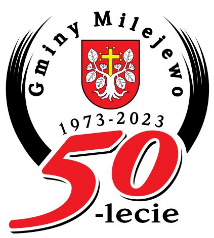 					URZĄD GMINY MILEJEWO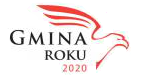 ul. Elbląska 47, 82-316 Milejewo, powiat elbląski, województwo warmińsko-mazurskie,      
tel. 55 231 22 82, tel. 55 231 22 84, e-mail: ugmilejewo@elblag.com.pl 
www.milejewo.pl	www.milejewo-ug.bip-wm.pl	www.euslugi.milejewo.pl RG.271.6.2023.AW		Milejewo, 03.04 2023r.Dotyczy:  postępowania o udzielenie zamówienia publicznego pn. Budowa miasteczka rowerowego stacjonarnego wraz z doposażeniem w urządzenia z zakresu edukacji komunikacyjnej w Szkole Podstawowej w Milejewie.	Informacja z otwarcia ofertZgodnie z art. 222 ust. 5 ustawy Prawo zamówień publicznych (Dz. U. z 2022 r., poz. 1710 ze zm.)Kwota jaką Zamawiający zamierza przeznaczyć na sfinansowanie zamówienia:2. Nazwy oraz adresy Wykonawców, którzy złożyli oferty w terminie, wraz z zaproponowaną ceną:									Wójt Gminy    /-/ Krzysztof Szumała Informacja zamieszczona na:Strony internetowe:www.bip.milejewo.pl    www.milejewo.pl     https://ugmilejewo.ezamowienia.com/   Tablica ogłoszeń w siedzibie Zamawiającego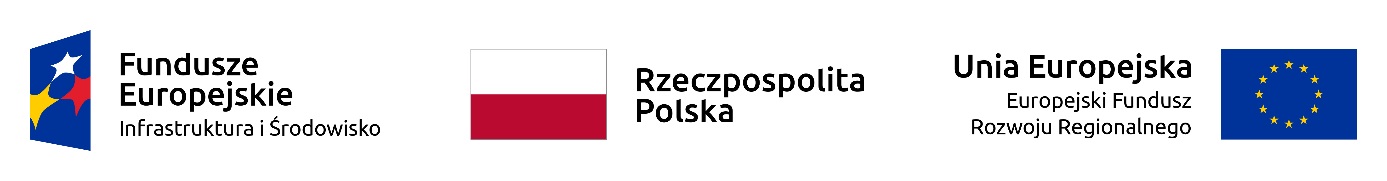 Nazwa częściWartość bruttoBudowa miasteczka rowerowego stacjonarnego wraz z doposażeniem w urządzenia z zakresu edukacji komunikacyjnej w Szkole Podstawowej w Milejewie.476010.00"Budowa miasteczka rowerowego stacjonarnego wraz z doposażeniem w urządzenia z zakresu edukacji komunikacyjnej w Szkole Podstawowej w Milejewie.""Budowa miasteczka rowerowego stacjonarnego wraz z doposażeniem w urządzenia z zakresu edukacji komunikacyjnej w Szkole Podstawowej w Milejewie.""Budowa miasteczka rowerowego stacjonarnego wraz z doposażeniem w urządzenia z zakresu edukacji komunikacyjnej w Szkole Podstawowej w Milejewie."NrNazwa (firma) i adres WykonawcyCena oferty brutto1WNORTEX Sp. z o.o.
Spółdzielcza 1H
 11-001 Dywity575000.00